Clayson Rep Stagsden Map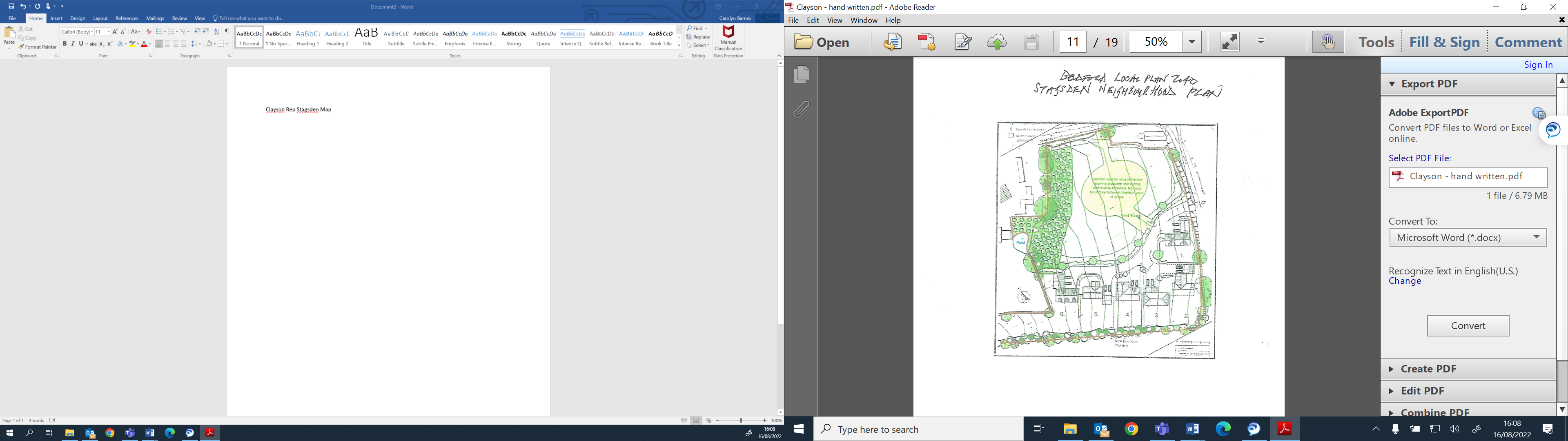 